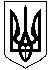                                                                                                                                                                            проєкт                                                                                                                                                  УКРАЇНА МАЛИНСЬКА МІСЬКА  РАДАЖИТОМИРСЬКОЇ ОБЛАСТІР І Ш Е Н Н ямалинської МІСЬКОЇ ради(__________ сесія восьмого скликання)від ____________ 2020 року №Про припинення права користування,внесення змін у рішення, передачуу власність, надання в орендуземельних ділянок, розташованиху м. МалиніРозглянувши заяви громадян, керуючись ст. 10, 26  Закону України «Про місцеве самоврядування в Україні», Земельним кодексом України, законами України «Про землеустрій», «Про оренду землі», «Про внесення змін до деяких законодавчих актів України щодо сприяння будівництву», «Про Державний земельний кадастр», «Про державну реєстрацію речових прав на нерухоме майно та їх обтяжень», постановою Кабінету Міністрів України від 25.12.2015  №1127 «Про державну реєстрацію речових прав на нерухоме майно та їх обтяжень», міська радаВ И Р І Ш И Л А:Внести зміни:1.1 у підпункт 6.2 рішення 100-ої сесії 7-го скликання міської ради від           20.10.2020 р. «Про припинення права користування, внесення змін у рішення, передачу у власність, надання в оренду земельних ділянок» та викласти в такій редакції «6.2 Надати дозвіл на розроблення проекту землеустрою щодо відведення земельної ділянки МАЛИНСЬКІЙ МІСЬКІЙ РАДІ для розміщення та експлуатації основних, підсобних і допоміжних будівель та споруд підприємств переробної, машинобудівної та іншої промисловості по вул. Романенка, орієнтовною площею 15 га за рахунок земель сільськогосподарського призначення (землі комунальної власності Малинської міської ради) для оформлення права власності, з метою виставлення даної земельної ділянки на аукціон.2. Надати дозвіл на розробку технічної документації із землеустрою щодо встановлення (відновлення) меж земельної ділянки в натурі (на місцевості) для оформлення права власності на земельну ділянку для будівництва і обслуговування житлового будинку, господарських будівель і споруд (присадибна ділянка) за рахунок земель комунальної власності Малинської міської ради:2.1 ЛІННІК Тамарі Миколаївні по вул. Городищанській, 178, орієнтовною площею 0,1000 га;2.2 МАЄВСЬКІЙ Галині Григорівні по 1-му пров. Козацькому, 7, орієнтовною площею 0,0800 га;2.3 КАРПЕНКО Лідії Михайлівні по вул. І .Франка, 5, орієнтовною площею 0,1000 га.3. Надати дозвіл на розробку технічної документації із землеустрою щодо встановлення (відновлення) меж земельної ділянки в натурі (на місцевості) для будівництва і обслуговування житлового будинку, господарських будівель і споруд (присадибна ділянка) за рахунок земель комунальної власності Малинської міської ради, з подальшою передачею в оренду:3.1 ЛОСЬ Віктору Івановичу по вул. Енергетиків, 21, орієнтовною площею 0,0681 га;3.2 КОНІЧКОВІЙ (КОНІЧЕК) Таїсії по вул. Осипенко, 82, орієнтовною площею 0,1000 га;4. Надати дозвіл на розроблення проекту землеустрою щодо відведення земельної ділянки:4.1 ВОВКУ Юрію Володимировичу  для будівництва індивідуальних гаражів, орієнтовною площею 0,0024 га,  за рахунок земель комунальної власності Малинської міської ради, що знаходиться біля будинку №67 по вул. Приходька з подальшою передачею у власність;4.2 ВОВК Олені Володимирівні для будівництва індивідуальних гаражів, орієнтовною площею 0,0024 га,  за рахунок земель комунальної власності Малинської міської ради, що знаходиться біля будинку №67 по вул. Приходька з подальшою передачею у власність;4.3 ШОБОТЕНКО Яні Сергіївні для будівництва індивідуальних гаражів, орієнтовною площею 0,0032 га,  за рахунок земель комунальної власності Малинської міської ради, що знаходиться біля будинку №95 по вул. Чорновола з подальшою передачею у власність;4.4 ШОБОТЕНКО Світлані Володимирівні для будівництва індивідуальних гаражів, орієнтовною площею 0,0032 га,  за рахунок земель комунальної власності Малинської міської ради, що знаходиться біля будинку №95 по           вул. Чорновола з подальшою передачею у власність;4.5 КЛИМЕНКУ Володимиру Івановичу для будівництва індивідуальних гаражів, орієнтовною площею 0,0070 га,  за рахунок земель комунальної власності Малинської міської ради, що знаходиться біля будинку №95 по           вул. Чорновола з подальшою передачею у власність;4.6 АВРАМЧУКУ Валентину Івановичу для будівництва індивідуальних гаражів, орієнтовною площею 0,0024 га,  за рахунок земель комунальної власності Малинської міської ради, що знаходиться біля будинку №67 по           вул. Приходька з подальшою передачею у власність;4.7 СІЛЬЧЕНКО Валентині Василівні для будівництва індивідуальних гаражів, орієнтовною площею 0,0024 га,  за рахунок земель комунальної власності Малинської міської ради, що знаходиться біля будинку №67 по вул. Приходька з подальшою передачею у власність;4.8 СИЛЬЧЕНКО Олександру Федоровичу для будівництва індивідуальних гаражів, орієнтовною площею 0,0024 га,  за рахунок земель комунальної власності Малинської міської ради, що знаходиться біля будинку №67 по            вул. Приходька з подальшою передачею у власність;4.9 ГОНЧАРЕНКО Ганні Володимирівні для будівництва індивідуальних гаражів, орієнтовною площею 0,0024 га,  за рахунок земель комунальної власності Малинської міської ради, що знаходиться біля будинку №67 по            вул. Приходька з подальшою передачею у власність;4.10 МЕЛЬНИЧЕНКО Людмилі Михайлівні для будівництва індивідуальних гаражів, орієнтовною площею 0,0024 га,  за рахунок земель комунальної власності Малинської міської ради, що знаходиться біля будинку №67 по            вул. Приходька з подальшою передачею у власність;4.11 ЛУК’ЯНЕНКО Ользі Іванівні для будівництва індивідуальних гаражів, орієнтовною площею 0,0048 га,  за рахунок земель житлової та громадської забудови (земельна ділянка комунальної власності Малинської міської ради, що знаходиться біля будинку №19 по вул. М. Маклая) з подальшою передачею у власність;4.12 ЄНЬКО Аллі Володимирівні для будівництва індивідуальних гаражів, орієнтовною площею 0,0060 га,  за рахунок земель житлової та громадської забудови (земельна ділянка комунальної власності Малинської міської ради, що знаходиться біля будинку № 5а-3 по вул. Неманихіна) з подальшою передачею у власність;4.13 ПИРОЖОК Олексію Володимировичу для будівництва індивідуальних гаражів, орієнтовною площею 0,0023 га,  за рахунок земель комунальної власності Малинської міської ради, що знаходиться біля будинку №67 по           вул. Приходька з подальшою передачею у власність;4.14 ГОТОВСЬКІЙ Галині Василівні для будівництва індивідуальних гаражів, орієнтовною площею 0,0024 га,  за рахунок земель комунальної власності Малинської міської ради, що знаходиться біля будинку №67 по вул. Приходька з подальшою передачею у власність;4.15 ПЛОТНИЦЬКОМУ Богдану В’ячеславовичу для будівництва індивідуальних гаражів, орієнтовною площею 0,0024 га,  за рахунок земель комунальної власності Малинської міської ради, що знаходиться біля будинку №67 по вул. Приходька з подальшою передачею у власність;4.16 СИВКО Ользі Володимирівні для будівництва індивідуальних гаражів, орієнтовною площею 0,0024 га,  за рахунок земель комунальної власності Малинської міської ради, що знаходиться біля будинку №67 по вул. Приходька з подальшою передачею у власність;4.17 БАБИЧ Ганні Іванівні для будівництва індивідуальних гаражів, орієнтовною площею 0,0024 га,  за рахунок земель комунальної власності Малинської міської ради, що знаходиться біля будинку №67 по вул. Приходька з подальшою передачею у власність;4.18 РЯБЧУНУ Володимиру Миколайовичу для будівництва індивідуальних гаражів, орієнтовною площею 0,0024 га,  за рахунок земель комунальної власності Малинської міської ради, що знаходиться біля будинку №95 по          вул. Чорновола з подальшою передачею у власність;4.19 РАКИТСЬКОМУ Денису Вікторовичу для будівництва індивідуальних гаражів, орієнтовною площею 0,0024 га,  за рахунок земель комунальної власності Малинської міської ради, що знаходиться біля будинку №95 по          вул. Чорновола з подальшою передачею у власність; 4.20 ПЕРЕГУДІ Оксані Василівні для будівництва індивідуальних гаражів, орієнтовною площею 0,0024 га,  за рахунок земель комунальної власності Малинської міської ради, що знаходиться біля будинку №67 по вул. Приходька з подальшою передачею у власність;4.21 ФОП ФЕЩЕНКУ Сергію Івановичу по вул. Українських повстанців, 27, орієнтовною площею 0,2900 га для  розміщення та експлуатації основних підсобних і допоміжних будівель та споруд підприємств переробної, машинобудівної та іншої промисловості за рахунок земель промисловості (землі комунальної власності Малинської міської ради) з подальшою передачею в оренду. На період виготовлення землевпорядної документації укласти попередній договір оренди на земельну ділянку ФОП ФЕЩЕНКУ Сергію Івановичу по           вул. Українських повстанців, 27, орієнтовною площею 0,2900 га для  розміщення та експлуатації основних підсобних і допоміжних будівель та споруд підприємств переробної, машинобудівної та іншої промисловості за рахунок земель промисловості (землі комунальної власності Малинської міської ради) річну плату за користування земельною ділянкою встановити в розмірі __% від нормативної грошової оцінки земель міста Малина. Попередній договір укласти в місячний термін після прийняття даного рішення;4.22 ФЕЩЕНКО Людмилі Анатоліївні для будівництва індивідуальних гаражів, орієнтовною площею 0,0024 га,  за рахунок земель комунальної власності Малинської міської ради, що знаходиться біля будинку №67 по вул. Приходька з подальшою передачею у власність.5. Затвердити проект землеустрою щодо відведення земельної ділянки:5.1 МАЛИНСЬКІЙ МІСЬКІЙ РАДІ по вул. Грушевського, біля будівлі № 48-а, в м. Малині, загальною площею 0,0135 га (кадастровий номер 1810900000:01:005:0003) для будівництва та обслуговування будівель торгівлі за рахунок земель громадської забудови (землі комунальної власності Малинської міської ради) у власність, з метою виставлення даної земельної ділянки на аукціон.6. Затвердити проект землеустрою щодо відведення земельної ділянки для будівництва і обслуговування житлового будинку, господарських будівель і споруд (присадибна ділянка) за рахунок земель комунальної власності та передати у власність земельну ділянку та  зобов’язати нижчеперелічених осіб  звернутись до державного реєстратора речових прав на нерухоме майно за оформленням права власності на земельну ділянку учасникам бойових дій:6.1 ВОЖДАЙ Максиму Петровичу по вул. Гакальця, 9, в м. Малині загальною площею 0,0600 га (кадастровий номер 1810900000:01:009:0024).7. Затвердити технічну документацію із землеустрою щодо встановлення (відновлення) меж земельної ділянки в натурі (на місцевості) для будівництва і обслуговування житлового будинку, господарських будівель і споруд (присадибна ділянка) за рахунок земель комунальної власності міської ради, передати у власність земельну ділянку та зобов’язати нижчеперелічених осіб звернутись до державного реєстратора речових прав на нерухоме майно за оформленням права власності на земельну ділянку:7.1 СКУРАТІВСЬКІЙ Раїсі Аркадіївні по вул. Філатова, 8, в м. Малині загальною площею 0,1000 га (кадастровий номер 1810900000:01:008:0005);7.2 ЗУБАНЬ Марії Дмитрівні по вул. Кошового, 8, в м. Малині загальною площею 0,0560 га (кадастровий номер 1810900000:01:010:0026);7.3 ПЕТРЕНКУ Віктору Миколайовичу  по вул. Лисенка, 37, в м. Малині загальною площею 0,0632 га (кадастровий номер 1810900000:01:002:0045);7.4 НОВОТНІЙ Надії Олександрівні по вул. Суворова, 22, в м. Малині загальною площею 0,0742 га (кадастровий номер 1810900000:01:002:0044);7.5 ТИШКЕВИЧУ Сергію Анатолійовичу по вул. Приходька, 57, в м. Малині, загальною площею 0,0682 га (кадастровий номер 1810900000:01:010:0025);7.6 ХОМЕНКУ Віктору Васильовичу по вул. Шевченка, 94, в м. Малині, загальною площею 0,1000 га (кадастровий номер 1810900000:01:003:0019);7.7 МАРУЩЕНКУ Віктору Івановичу по вул. Єгорова, 53, в м. Малині, загальною площею 0,0614 га (кадастровий номер 1810900000:01:005:0005);7.8 ДАНИЛЬЧЕНКО Марії Миколаївні по вул. Толстого, 44, в м. Малині, загальною площею 0,0768 га (кадастровий номер 1810900000:01:004:0011);7.9 ШЕВЧУКУ Миколі Сергійовичу по вул. П. Мирного, 29, в м. Малині, загальною площею 0,0996 га (кадастровий номер 1810900000:01:002:0048);7.10 ОСТАПЕНКО Людмилі Петрівні по пров. Чернишевського, 19, в м. Малині, загальною площею 0,0572 га (кадастровий номер 1810900000:01:002:0047);7.11 КОНОПЛЯ Галині Іванівні по вул. Кримського, 93, в м. Малині, загальною площею 0,1000 га (кадастровий номер 1810900000:01:005:0004);7.12 МЕЛЬНИК Марії Олександрівні по вул. Винниченка, 73-1, в м. Малині, загальною площею 0,0692 га (кадастровий номер 1810900000:01:002:0049);7.13 ХИЛІ Євгенії Василівні по вул. Шевченка, 144, в м. Малині, загальною площею 0,0859 га (кадастровий номер 1810900000:01:003:0020);7.14 ДЯЧЕНКО Тамарі Дмитрівні по вул. Макаренка, 58, в м. Малині, загальною площею 0,0600 га (кадастровий номер 1810900000:01:005:0006);7.15 ЗАДОРОЖНІЙ Катерині Олександрівні по вул. Героїв Крут, 22, в м. Малині, загальною площею 0,1000 га (1810900000:01:003:0021);7.16 МАРЧУКУ Василю Івановичу по вул. Івана Франка, 13, в м. Малині, загальною площею 0,0640 га (1810900000:01:006:0020).8. Затвердити технічну документацію із землеустрою щодо встановлення (відновлення) меж земельної ділянки в натурі (на місцевості) для будівництва і обслуговування житлового будинку, господарських будівель і споруд за рахунок земель комунальної власності міської ради, укласти договір оренди на земельну ділянку та зобов’язати громадянам звернутись до державного реєстратора речових прав на нерухоме майно за оформленням права оренди на земельну ділянку:8.1 КОВАЛЬСЬКОМУ Руслану Івановичу по вул. Петровського, 54, в м. Малині, загальною площею 0,0664 га (кадастровий номер 1810900000:01:010:0027) строком, на 1 (один) рік, річну плату за користування  земельною ділянкою встановити в розмірі 3% від нормативної грошової оцінки земель міста Малина;8.2 ПОЛІВКО Наталії Григорівні та ЧОРНІЙ Тетяні Олександрівні по                   вул. Петровського, 54, в м. Малині, загальною площею 0,0664 га (кадастровий номер 1810900000:01:010:0027) строком, на 1 (один) рік, річну плату за користування  земельною ділянкою встановити в розмірі 3% від нормативної грошової оцінки земель міста Малина9. Затвердити технічну документацію із землеустрою щодо встановлення (відновлення) меж земельної ділянки в натурі (на місцевості) для будівництва і обслуговування житлового будинку, господарських будівель і споруд (присадибна ділянка) за рахунок земель комунальної власності міської  ради для передачі у спільну часткову власність земельної ділянки та зобов’язати нижчеперелічених осіб звернутись до державного реєстратора речових прав на нерухоме майно за оформленням права власності на земельну ділянку:9.1 1/2 частки ЙОСИПЧУК Світлані Олександрівні та 1/2 частки КОВАЛЕНКО Зінаїді Олександрівні по вул. Тургенєва, 26, в м. Малині загальною площею 0,0600 га (кадастровий номер 1810900000:01:004:0012). 10. Затвердити технічну документацію із землеустрою щодо поділу земельної ділянки по вул. Толстого,  2д, загальною площею 0,3367 га (кадастровий номер 1810900000:01:004:0488), яка перебуває в оренді Житомирської обласної спілки товариств при поділі та відокремлюється в дві окремі земельні ділянки ЖИТОМИРСЬКІЙ СПІЛЦІ СПОЖИВЧИХ ТОВАРИСТВ по вул. Толстого, 2д, загальною площею 0,3110 га (кадастровий номер 1810900000:01:004:0010) та ПАЩЕНКУ Володимиру Петровичу по вул. Толстого, 2к, загальною площею 0,0257 га (кадастровий номер 1810900000:01:004:0009).11. Припинити договір оренди:11.1 МОЙСІЄНКО Галині Василівні (договір №7/20 від 21.02.2020 р.) по                       вул. Грушевського, 30-3, в м. Малині загальною площею 0,0242 га (кадастровий номер 1810900000:01:005:0954) для будівництва і обслуговування житлового будинку, господарських будівель і споруд у зв’язку з договором купівлі-продажу земельної ділянки;11.2 ДЗЮБЕНКО ОЛЬЗІ АНАТОЛІЇВНІ (договір №8/20 від 24.02.2020 р.) по                       вул. Неманихіна, 5а-4,  в м. Малині загальною площею 0,0750 га (кадастровий номер 1810900000:01:010:1014) для будівництва і обслуговування об’єктів фізичної культури та спорту у зв’язку з договором купівлі-продажу земельної ділянки;11.3 ГАЄВСЬКОМУ Олександру Івановичу (договір №58/20 від 23.10.2020 р.) по                       вул. Крилова, 33-а,  в м. Малині, загальною площею 0,0090 га (кадастровий номер 1823410100:01:006:0384) для будівництва і обслуговування будівель торгівлі у зв’язку з договором купівлі-продажу нежитлової будівлі;11.4 ЖИТОМИРСЬКІЙ ОБЛАСНІЙ СПІЛЦІ СПОЖИВЧИХ ТОВАРИСТВ (договір №12/18 від 11.04.2018 р.) по вул. Толстого, 2д, в м. Малині загальною площею 0,3367 га (кадастровий номер 1810900000:01:004:0488) для будівництва та обслуговування будівель торгівлі у зв’язку з поділом земельної ділянки;11.5 ФОП МАЦАПУРІ Сергію Анатолійовичу (договір №8/19 від 11.02.2019 р.) по вул. Українських повстанців, 40-1, в м. Малині, загальною площею 0,0800 га (кадастровий номер 1810900000:01:001:0841) для розміщення та експлуатації основних, підсобних і допоміжних будівель та споруд підприємств переробної, машинобудівної та іншої промисловості у зв’язку з договором купівлі-продажу нежитлового приміщення;11.6 МВП «МАЛВЕСТ» (договір №51/17 від 01.12.2017 р.) по                                                    2-му пров. Базарному, 6,  в м. Малині, загальною площею 0,0247 га (кадастровий номер 1823410100:01:008:0073) для розміщення та експлуатації основних, підсобних і допоміжних будівель та споруд підприємств переробної, машинобудівної та іншої промисловості у зв’язку з договором купівлі-продажу нежитлових приміщень;11.7 НІКОЛАЄВСЬКОМУ Миколі Івановичу (договір №32/19 від 28.05.2019 р.) по 2-му пров. Базарному, 6, в м. Малині, загальною площею 0,4855 га (кадастровий номер 1823410100:01:008:0072) для розміщення та експлуатації основних, підсобних і допоміжних будівель та споруд підприємств переробної, машинобудівної та іншої промисловості у зв’язку з договором купівлі-продажу нежитлової будівлі;11.8 ТРОЯНОВСЬКІЙ Євгенії Семенівні, НОСИЧЕНКО Тамарі Іванівні, ГРИЩЕНКУ Володимиру Івановичу (договір №60/20 від 03.11.2020 р.) по        вул. Затишній, 16, в м. Малині, загальною площею 0,0892 га (кадастровий номер 1810900000:01:006:0008) для будівництва та обслуговування житлового будинку, господарських будівель та споруд у зв’язку з договором купівлі-продажу частки житлового будинку;11.9 ФЕЩЕНКУ Володимиру Андрійовичу (договір №53/20 від 13.10.2020 р.) по        вул. Чернишевського, 41а, в м. Малині, загальною площею 0,0646 га (кадастровий номер 1810900000:01:002:1025) для будівництва та обслуговування житлового будинку, господарських будівель та споруд у зв’язку з договором купівлі-продажу житлового будинку;11.10 ІВАНЕНКО Валентині Петрівні (договір №10/20 від 26.02.2020 р.) по        вул. Осипенко, 8, в м. Малині, загальною площею 0,1000 га (кадастровий номер 1810900000:01:008:0543) для будівництва та обслуговування житлового будинку, господарських будівель та споруд у зв’язку з договором дарування житлового будинку.12. Укласти договір оренди:12.1 ЖИТОМИРСЬКІЙ ОБЛАСНІЙ СПІЛЦІ СПОЖИВЧИХ ТОВАРИСТВ по вул. Толстого, 2д, в м. Малині загальною площею 0,3110 га (кадастровий номер 1810900000:01:004:0010)  для будівництва та обслуговування будівель торгівлі  за рахунок земель комунальної власності, строком на 10 (десять) років, річну плату за користування земельною ділянкою встановити в розмірі 6% від нормативної грошової оцінки земель міста Малина та зобов’язати звернутись до територіального органу державної реєстрації прав на нерухоме майно за оформленням права оренди на земельну ділянку;12.2 ПАЩЕНКУ  Володимиру Петровичу по вул. Толстого, 2к, в м. Малині загальною площею 0,0257 га (кадастровий номер 1810900000:01:004:0009)  для будівництва та обслуговування будівель торгівлі  за рахунок земель комунальної власності, строком на 10 (десять) років, річну плату за користування земельною ділянкою встановити в розмірі 6% від нормативної грошової оцінки земель міста Малина та зобов’язати звернутись до територіального органу державної реєстрації прав на нерухоме майно за оформленням права оренди на земельну ділянку;12.3 РЯБЧЕНКУ Юрію Максимовичу по 2-му пров. Базарному, 6,  в м. Малині, загальною площею 0,0247 га (кадастровий номер 1823410100:01:008:0073) для розміщення та експлуатації основних, підсобних і допоміжних будівель та споруд підприємств переробної, машинобудівної та іншої промисловості  за рахунок земель комунальної власності, строком на 20 (двадцять) років, річну плату за користування земельною ділянкою встановити в розмірі 3% від нормативної грошової оцінки земель міста Малина та зобов’язати звернутись до територіального органу державної реєстрації прав на нерухоме майно за оформленням права оренди на земельну ділянку;12.4 РЯБЧЕНКУ Юрію Максимовичу по 2-му пров. Базарному, 6,  в м. Малині, загальною площею 0,4855 га (кадастровий номер 1823410100:01:008:0072) для розміщення та експлуатації основних, підсобних і допоміжних будівель та споруд підприємств переробної, машинобудівної та іншої промисловості  за рахунок земель комунальної власності, строком на 20 (двадцять) років, річну плату за користування земельною ділянкою встановити в розмірі 3% від нормативної грошової оцінки земель міста Малина та зобов’язати звернутись до територіального органу державної реєстрації прав на нерухоме майно за оформленням права оренди на земельну ділянку;12.5 ПП «МАЛИНСЬКА МЕБЛЕВА ФАБРИКА» по вул. Грушевського, 43, в                   м. Малині загальною площею 0,0033 га (кадастровий номер 1810900000:01:001:0569) для будівництва та обслуговування будівель торгівлі за рахунок земель комунальної власності, строком на __ (________) років, річну плату за користування земельною ділянкою встановити в розмірі 6% від нормативної грошової оцінки земель міста Малина та зобов’язати звернутись до територіального органу державної реєстрації прав на нерухоме майно за оформленням права оренди на земельну ділянку;13. Продовжити термін дії договору оренди ТОВ «МАЛИНСЬКА ФАБРИКА СПЕЦІАЛЬНОГО ПАПЕРУ» (договір №54 від 23.12.2015р) по                           вул. Неманихіна, 2, в м. Малині,  загальною площею 1,5474 га (кадастровий номер 1823410100:01:010:0163) для розміщення та експлуатації основних, підсобних і допоміжних будівель і споруд будівельних організацій і підприємств  за рахунок земель комунальної власності, строком на 10 (десять) років, річну плату за користування земельною ділянкою встановити в розмірі 3% від нормативної грошової оцінки земель міста Малина та зобов’язати звернутись до територіального органу державної реєстрації прав на нерухоме майно за оформленням права оренди на земельну ділянку.14. Продовжити термін дії договору особистого строкового сервітуту           ФОП  ГРИБОВСЬКІЙ Олені Дмитрівні по вул. Грушевського, між будинком 6а та складом Малинської райспоживспілки, в м. Малині, площею 0,0060 га для будівництва та обслуговування будівель торгівлі строком на 5 (п’ять) років, річну плату за користування земельною ділянкою встановити в розмірі 6% від нормативної грошової оцінки земель міста Малина.15. Враховуючи заяву АЙКО Світлани Миколаївни від 03.12.2020 року та лист ГУ Держгеокадастру у Житомирській області Відділу у Малинському районі від 16.12.2020 року, внести зміни до Додаткової угоди №3 від 01.01.2019 року до Договору оренди земельної ділянки №53 від 24.12.2015 року по вул. Грушевського, 27 кв.2 (кадастровий номер 1810900000:01:001:0750), укладеного з АЙКО Світланою Миколаївною, а саме: змінивши вартість нормативної грошової оцінки вказаної земельної ділянки з «153021 грн. 82 коп.» на «127659 грн. 05 коп.» у зв’язку з технічною помилкою.16. Передати у власність земельну ділянку для будівництва і обслуговування житлового будинку, господарських будівель і споруд (присадибна ділянка) та зобов’язати звернутись до державного реєстратора речових прав на нерухоме майно за оформленням права власності на земельну ділянку:16.1 ПІДРУЧНІЙ Олені Петрівні по вул. Чернишевського, 41а, в м. Малині, загальною площею 0,0646 га (кадастровий номер 1810900000:01:002:1025);16.2 ІВАНЕНКО Альоні Валентинівні по вул. Осипенко, 8, в м. Малині, загальною площею 0,1000 га (кадастровий номер 1810900000:01:008:0543).Міський голова                                                                           Олександр СИТАЙЛО                    Павло ІВАНЕНКО                    Олексій ВІЗІРЕНКО                    Михайло ПАРФІНЕНКО      